« Pour leur dîner de ce soir, Sandrine et sa grand-mère Liliane prépareront un menu qui baignera dans une folle ambiance de cabaret. Ainsi, malgré le mystère évident que revêtent les intitulés des plats, strass et paillettes promettent d’être présents et les convives avouent quand même être pressés d’être à table. Retrouvez Un Dîner Presque Parfait du lundi au vendredi sur M6. »Ecoutez l’émission. Vrai ou faux ? Justifiez.Sandrine et sa grand-mère invitent des amis à manger.Sandrine est danseuse de cabaret.Bastien adore le cabaret.Jean-Emmanuel parle très bien allemand.Le menu de Sandrine est très clair. La grand-mère de Sandrine a un secret.Les invités sont contents d’aller chez Sandrine.Complétez la retranscription.On a… Parfum CabaretCabaret c’est variété, c’est …………………., c’est ………………….Quelque chose d’un peu …………………., ………………….Le french cancan, moi, c’est le genre de truc qui me fait beaucoup …………………., mais je n’irai pas.Je préfère aller voir, on va dire, un bon match de foot qu’aller voir un petit spectacle au théâtreBon, les garçons, avant de faire la tête si on lisait d’abord le ………………….………………….Apéritif : wilkomen bienvenue welcomewilkomen bienvenue welcome“bienvenue”, je …………………., “welcome” …………………., « wilkomen » pour moi, c’est de l’allemand.Un petit burger avec…heu… un gratin dauphinois, et heu… et …………………..Je l’ai intitulé « wilkomen bienvenue welcome » en hommage à la chanson bien connue de cabaret. Il y aura un ………………….châtaigne parfumé ………………….truffe, ensuite il y aura une fondue ………………….avec une Saint Jacques. Pour accompagner ces deux verrines, je vais proposer un petit sablé …………………. parmesan.Entrée : Come to the CabaretDonc là, pareil, le flou total !Ah non, ça cache vraiment ce qu’on bouffe, ouais.Peut-être que si je le …………………. à l’envers je comprendrai plus.C’est une …………………. que ………………….chez ma grand-mère depuis que je suis toute petite. C’est des avocats au crabe.…………………., c’est d’ajouter à l’avocat …………………. pamplemousse.Plat : Meneur de revue à l’américaineÇa m’évoque les …………………., le bling bling, le blang blang, tout ça…Qu’est-ce qui peut être à l’américaine ? On a les sauces ………………….………………….Peut-être une sauce ………………….…………………., un peu style américaine.Ça pourrait être un homard à l’américaine. Euh…pourquoi ? Parce que le homard, c’est assez …………………., ça se rapproche du cabaret, c’est un produit de luxe.Ce sont des homards à l’américaine ! Alors, raconte-nous !Je le fais légèrement blanchir pour qu’il rosisse un peu puis je le sors et le homard tout seul je le flambe.Le jour où elle a sorti le homard à l’américaine pour les cinquante ans de …………………., si j’avais pu manger mes doigts, je l’aurais fait. Donc j’espère que ce soir ce sera pareil.Dessert : Tomber de rideau.« Tomber de rideau » c’est finir en apothéose. Alors là, ça va être un truc qui va nous exploser ………………….…………………..Une petite île flottante, ou quelque chose comme ça…Quelque chose …………………. ou euh… une …………………..C’est ………………….………………….qu’elle me faisait quand j’étais petite. Donc c’est un gâteau montage, et j’ai décidé de faire un tiramisu …………………. framboises donc ça c’est une recette que je réalise …………………. et hier j’ai entendu Jean Emmanuel dire qu’il espérait avoir un tiramisu donc voilà, Jean-Emmanuel j’exhausse ton rêve ce soir.A première vue c’est un truc qui me fait plutôt sourire, plus qu’il me met en appétit.J’ai hâte d’être à ce soir, oui, surtout pour voir la déco.J’ai très très envie d’être à ce soir.Je vais être près d’elle, pour essayer de faire au mieux, pour qu’elle réussisse.Regardez le menu suivant :IMAGINEZ  les plats qui se cachent derrière 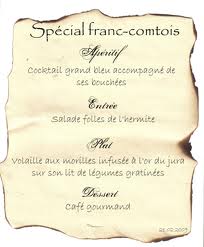 